Государственное бюджетное общеобразовательное учреждение Свердловской области «Верхотурская гимназия»ПРОЕКТ«Гордость семьи – ветераны»Исполнитель: Чухловина Екатерина,учащаяся 6 а классаг.Верхотурье,2022г.СОДЕРЖАНИЕВведениеВам ветераны яростных сражений,Чья молодость закалена в бою Приносим мы любовь и уважение,                                                                                          И светлую признательность свою.22 июня 1941 год. Эта дата вошла в жизнь нашего народа воем вражеских бомб, разрушенными сёлами и городами. Миллионы человеческих жизней унесла война. Не было в России ни одной семьи, история которой не связана с теми пропахшими кровью, гарью и потом днями. 75 лет отделяют нас, живущих сегодня, от этого дня. Но неистребимо желание знать правду о Великой Отечественной войне, о людях, которые совершили военный подвиг. Хочется знать, чем жили и о чем мечтали, во что верили они в те годы. Это необходимо потому, что сегодня появились силы, которые хотят очернить события тех дней.Уже на второй день после объявления войны на фронт ушли первые350 человек. А всего за годы войны в ней участвовало около девяти тысяч верхотурцев. Многие из них не вернулись домой.Война  коснулась своим черным крылом каждой  семьи, неся с собой горе, слезы родных и близких, отдавших самое дорогое – жизнь ради нас. Не обошла стороной война и нашу семью.Цель:собрать и обобщить сведения обо всехродственниках, участвовавших в Великой Отечественной войне.Для выполнения этой цели определены следующие задачи:Провести поисковую деятельность ивыяснить, кто из наших родственников воевал или работал в тылу во время Великой Отечественной войны.Собрать воспоминания своих родных и близких о Великой Отечественной войне. Попытаться найти фотографии и другие документы в семейных альбомах.Изучить материалы, хранящиеся в  музее.Провести анализ полученных данных и обобщить материал.Привлечь внимание к сохранению и изучению семейного архива и реликвий, традиций семьи.Объект исследования: ветераны моей семьи.Предмет исследования: история жизни ветеранов в годы Великой Отечественной войны.Методы работы: сбор информации из разных источников, сравнение, анализ, наблюдение, опрос.	Актуальность.Есть события, значение которых приобретает особую значимость, становятся бессмертными. К таким событиям относится Победа нашего народа в Великой Отечественной войне.Надеюсь, что проделанная работа найдет свою практическую значимость: собранная информация навсегда останется семейным  достоянием, и будет сохранена.Материалыбудут использованы в патриотическом воспитании на классных часах.  Без знания прошлого нет настоящего и будущего.I. Основная часть.1.1. Мой прадедушка, Чухловин Леонид Алексеевич - участник Великой Отечественной войны.	Война продолжалась –1418дней. 	Участвовал в этой войне мой прадедушка Леонид Алексеевич. Родился 1 апреля 1926 года в деревне Заболотное Серовского района Свердловской области. После школы работал с отцом  в колхозе. Когда началась война, ему было 15 лет. 	Отец и старший брат Иван ушли на фронт впервые дни войны. Дома осталась мама и  сестра Галина. Леонид Алексеевич заменил отца на тракторе. Необходимо было работать в поле, выращивать хлеб. «Все работали женщины, подростки и дети», вспоминает Леонид Алексеевич.   В сентябре 1943 года принесли и ему повестку на фронт. Служил в пехоте. В составе 157 гвардейского стрелкового полка. Воевал на Ленинградском фронте. Из воспоминаний прадедушки: «Меня распределили в маршевую роту,выдали ПТР -  противотанковое ружьё, ствол у него длиной 2 метра, и назначили помощника – второго номера. Потом, как-то во время боя напарника у меня ранили, я один остался. Взял и его карабин. Так и воевал. Запомнился бой, когда меня ранили.  Стреляла артиллерия и в воздухе тоже шёл бой, летали самолёты наши и немецкие, нас тоже бомбили. Получили приказ переправиться через реку и окопаться на том берегу. Переправлялись, кто на плотах, кто вплавь.Меня ранило осколками бомбы.В госпитале лечился долго. Там же получил медаль «За отвагу».	О военных годах прадедушка рассказывать не любил. Это было всего один раз. Награждён: орденом «Отечественной войны 1 степени», орденом «Красной звезды»;Медалью «За Победу над Германией», «Медалью Жукова».	После ранения прадедушку признали негодным к службе - комиссовали. Долгие годы он носил в себе осколок той страшной войны. Домой вернулся раньше отца и брата – по ранению. Работал на тракторе – пахал землю, сеял, косил.После войны в 1948 году женился, родилось три сына. Переехали из деревни Сосновка в город, построили дом, в котором выросли сыновья, появились внуки. Много лет добросовестно работал на химзаводе,  оттуда ушёл на пенсию.	Я считаю, мне очень повезло, что я застала прадедушку Лёню живым. Он был очень заботливым, добрым дедушкой. И смелым и мужественным героем, защитил меня мою семью, всю страну от фашистов. Мне очень жаль, что его не стало.  	В 1945 году вернулись с фронта отец прадедушки Алексей Александрович, онслужил в трудармии и брат Чухловин Иван Алексеевич. Воевал до 1945 года. Прошёл по дорогам войны до Германии. Младший сержант.1.2. Подъянов Александр Яковлевич – муж прадедушкиной сестры, Галины Алексеевны.Александр Подъянов ушёл на фронт в марте 1943 года семнадцатилетниммальчишкой. Сначала его не хотели брать. Роста не хватало до нормыпризывника.  «Иди подрасти ещё немножко, слишком мал», - сказалитогда в военкомате, но через месяц всё-таки отправилина фронт, каждый солдат был на счету. А вернуться на родину довелось лишь через пять лет, в 1948 году. 	День Победы встретил в Чехословакии, а затем ещё служил три года, охраняя разные военные объекты в Молдавии, Венгрии, Вологде, Архангельске, на Урале. Пришлось немало поездить по стране. «Эх, пехота, прошёл сто вёрст, ещё охота», - шутил Александр Яковлевич. А тогда на дорогах войны было не до шуток, нужно было идти всё время вперёд, тесня врага. Окопы, артиллерийские обстрелы и снова дороги. «Не за ордена и медали воевали, а родную землю защищали, гнали фашиста», - говорил фронтовик. Спокойно относится Александр Яковлевич к своим наградам, рассказывал, что орденом Славы его наградили за то, что он бросил по фашистский танк гранату. Тяжело бывшему солдату вспоминать войну, он получил тяжёлое ранение в ноги, которое давало о себе знать на протяжении всей жизни. Несмотря на это Александр Яковлевич всю жизнь трудился. После демобилизации из армии вернулся в родную деревню Сосновка. 	После призыва с марта месяца по октябрь он воевал в стрелковом полку 4 Украинского фронта. Боевое крещение получил под Зелёным Гаем. С октября огненного 1943 года шёл сапёром, освобождая сёла и города от смертоносных  зарядов  войны. Воевал в Польше,  дошёл до Праги. Демобилизовался из Волгограда  в марте 1948 года.Об огненных годах вспоминать и рассказывать не любил. Александр Яковлевич награждён «Орденом Славы Третьей Степени». Медалями: «За Победу над Германией» 27.06. 1946 г.«За освобождение Праги» 6.11.1946 г9.09.1984 году Александр Яковлевич награждён медалью «Ветеран Труда».А в 1985 году Александра Яковлевича нашла ещё одна заслуженная награда «Орден Отечественной Войны второй Степени».Почетным знаком «Фронтовик» Александра Яковлевича наградили к 55-летию Победы над Германией.  Награждён юбилейными медалями:	медаль «50 лет Победы», «60 лет Победы». Жаль, что Юбилейную медаль «65 лет Победы» Александр Яковлевич не получил, до знаменательного события он не дожил три месяца.	Об Александре Яковлевичерассказала его жена, сестра прадедушкиПодъянова (Чухловина) Галина Алексеевна, с которой вместе они прожили 60 лет.Я думаю, что он был очень отважным солдатом – героем. Ведь работа сапёра связана со смертельным риском.1.3. КудымовКонон Сергеевич – отец прабабушки. Ушёл на фронт в начале войны со старшим сыном Алексеем.  Умер от ран в госпитале 3 сентября 1944 года в Эстонии. Похоронен в деревне СемукаСангастинской области. Его сын Алексей, брат прабабушки служил в танковых войсках. В 1943 году приезжал с фронта за танками в город Нижний Тагил. Проезжая Верхотурье, встретился с матерью и сестрой Анной (моей прабабушкой) на 5 минут, пока стоял поезд на станции. Это была их последняя встреча. 	 Многолетние поиски места его захоронения дали результат. У него осталась дочь Людмила. Проживает в нашем городе – это Белова (Кудымова) Людмила Алексеевна. 1.4. Маркин Иван Ильич – муж Александры Кононовны, сестры моей прабабушки.	Родился в 1917 году. Воевал 1942 по 1945 год. Танкист. Прошёл боевой путь от города Козельска до Берлина. Форсировал реки дон, Днепр, Вислу, Одер. Участвовал в боях на Курско-Орловской дуге. Освобождал г. Киев, Прагу, где и встретил день Победы. Награждён:«Орденом Красной Звезды», медалями «За боевые заслуги», «за взятие Берлина», «За освобождение Праги». Более подробную информацию от его дочери Людмилы Ивановны получить не удалось. 	Со слов двоюродной тёти Августины Кононовны, я узнала, что во время войны Иван Ильич сменил 6 танков. Он тоже герой.1.5.Труженики тыла и дети войны.Помнит эту войну поколение наших бабушек и дедушек – многие из них тогда были детьми и подростками, но уже вносили свой посильный вклад в дело Победы. Все тяготы войны легли на женские плечи и плечи подростков. В четырнадцать, пятнадцать лет моя прабабушка Анна Кононовна с сестрой Александрой работали зимой на лесозаготовках, по пояс в снегу пилили лес для нужд колхоза и фронта. Летом трудились в поле. Пахали землю, сеяли и жали хлеб, косили траву. А питались в основном картошкой, так как все продукты сдавали государству: мясо молоко, шерсть, яйца. Мне это стало известно из рассказов прабабушки Анны Кононовны, Александры Кононовны и Галины Алексеевны.Со слов Беловой (Кудымовой) Людмилы Алексеевнызаписано: «Во время войны я маленькая была, помню только то, что был страшный голод. Всё время хотелось есть. Я приходила к бабушке, у них была картошка печёная в русской печке, меня кормили этой картошкой. Хлеба не было». 	Младший брат прабабушки Анны, Николай, родился в августе 1941 года. От недоедания он не мог ходить до трёх лет. Только ползал. 	Я узнала, что два поколения людей отцы и дети вынесли тяжесть тех огненных лет.Лозунг «Все для фронта, все для Победы!» для наших дедов и бабушек были не просто словами, это была их жизнь.	В годы той страшной войны наш маленький район выполнял задания партии и Правительства. Трудящимися района для воинов армии было собрано11555 теплых вещей: полушубков, валенок, фуфаек и других необходимых вещей. На постройку танковых колонн собрано1млн.103 тыс. руб. В фонд обороны внесено 781300 руб.	Колхозники сельхозартели «Искра» в 1943 году на свои личные средства купили и передали Красной Армии самолет- истребитель и танк Т-34.II. Практическая часть.Таблица результатов практической деятельностиРезультаты: все материалы и документы нашли отражение в альбоме «Мои ветераны».Заключение.	Начав свою работу над проектом, я как будто сама окунулась во времена Великой Отечественной войныи убедилась, что у моих родственников – ветеранов, была тяжёлая жизнь, было много опасностей и трудностей. Ознакомившись с документами, подтверждающими их военную биографию, испытала чувство гордости за своих родных – воевавших на полях Великой Отечественной войны. Ведь некоторые из них так и не вернулись с боевых сражений. 	В своей работе я исследовала фонды музея-заповедника, семейные архивы. Встретилась, и побеседовала со многими родственниками. Изучив биографии ветеранов, пришла к выводам:	- История нашей семьи неразрывно связана с историей нашей страны.	- Я узнала много интересных подробностей из жизни близких людей, я могу гордиться ими по заслугам.	- Я научилась работать с разными видами источников, как письменными, так и устными, что, несомненно, окажет мне хорошую услугу в будущем.	- Наш семейный архивпополнен важными документами, которые свидетельствуют о проявлении героизма моих родных во время Великой Отечественной войны. 	- Все материалы и документы нашли отражение в альбоме «мои – ветераны».- Материалы пополнили Книгу Памяти в ЦДТ и ВГИАМЗ, и будут использованы в патриотическом воспитании школьного музея.Что можем мы сделать для того, чтобы увековечить память об этих людях?Долг каждого честного человека помнить о славных делах своих предков. Поэтому слова «Никто не забыт и ничто не забыто!» должен стать для каждого из нас своим девизом.Список литературы«Верхотурцы – участники Великой Отечественной войны». Изд. «Верхотурье 2013 г.»Архивы ВГИАМЗСемейные архивыИнтернет-ресурсы (podvignaroda@mail.ru)ПРИЛОЖЕНИЕПриложение №1СтихиВетеранам	Вам, ветераны яростных сражений,Чья молодость закалена в бою,
Приносим мы любовь и уважение,
И светлую признательность свою.Юрий СоловьёвПриложение №2СтихиВетераны Великой ОтечественнойКак мало их осталось на земле. Не ходят ноги и тревожат раныИ ночью курят, чтобы в страшном сне, Вновь не стреляли в них на поле брани.Мне хочется их каждого обнять, Теплом душевным с ними поделиться,Была бы сила, чтобы время вспять…Но я не бог. Война им снова снится.Пусть внукам не достанется войнаИ грязь её потомков не коснётся, Пусть курит бывший ротный старшинаИ слушает, как правнучек смеётся.Юрий СоловьёвПриложение №3СтихиНЕТ ОПРАВДАНЬЯ У ВОЙНЫ.

Нет оправданья у войны,
Когда спокойно люди спят,
Когда мальчишки видят сны
Как в небе птицами летят.

Нет оправдания войне
Когда взрываются дома,
Когда народ горит в огне,
И смерть лютует как зима.

Нет оправдания войне,
Когда по пашням бьют орудья,
Когда становятся втройне
Сильней, на дзот, бросаясь грудью.

Нет оправданья у войны,
Нам подвиг павших не забыть,
Твои, Отечество, сыны
В граните вечно будут жить.

Нет оправданья у войны
Пусть смолкнут боевые грозы
Пусть вновь мальчишкам снятся сны,
И мирно шепчутся берёзы./stihi.ru/2005/
Приложение №4Документы из архивов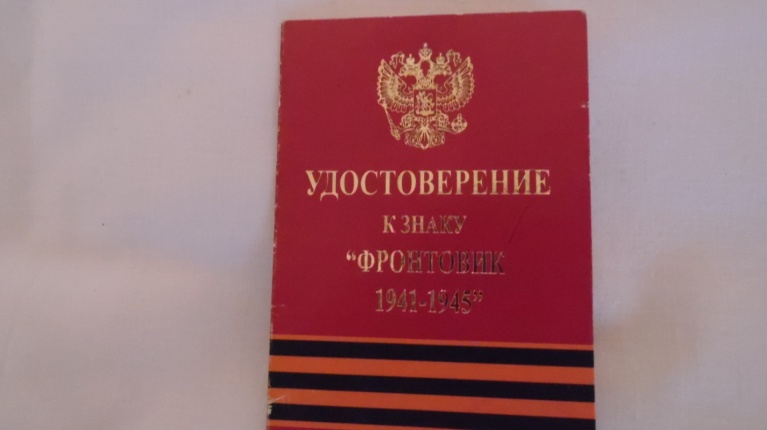 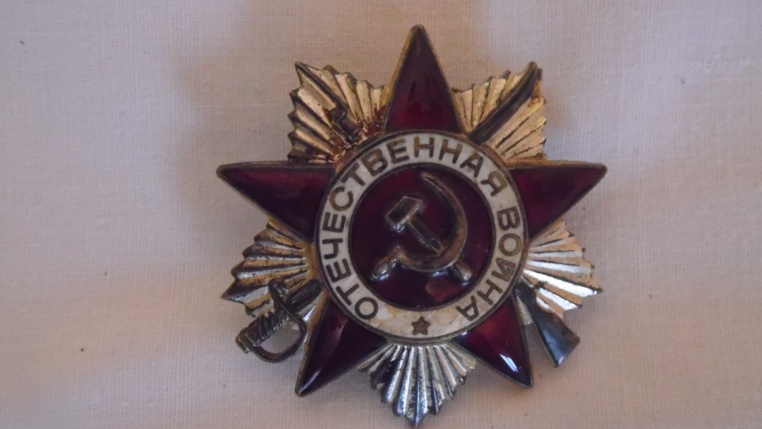 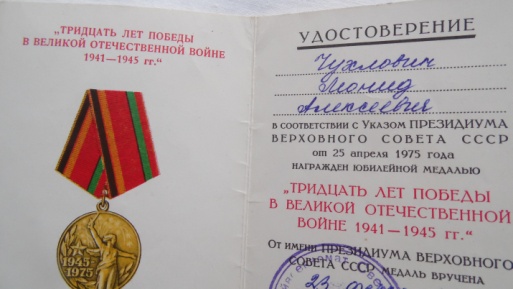 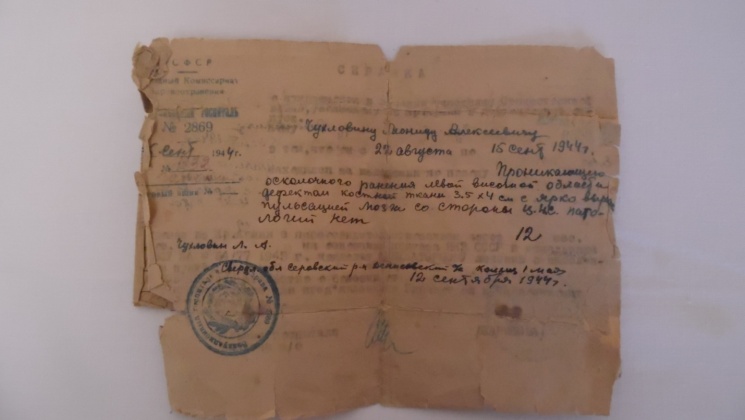 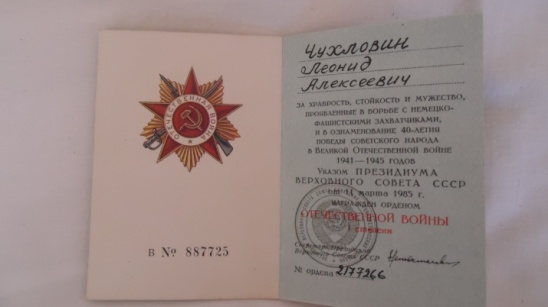 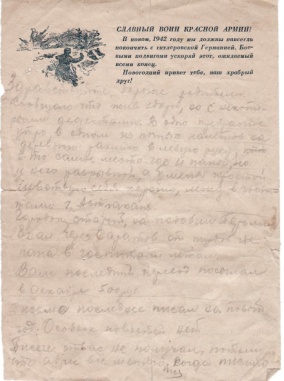 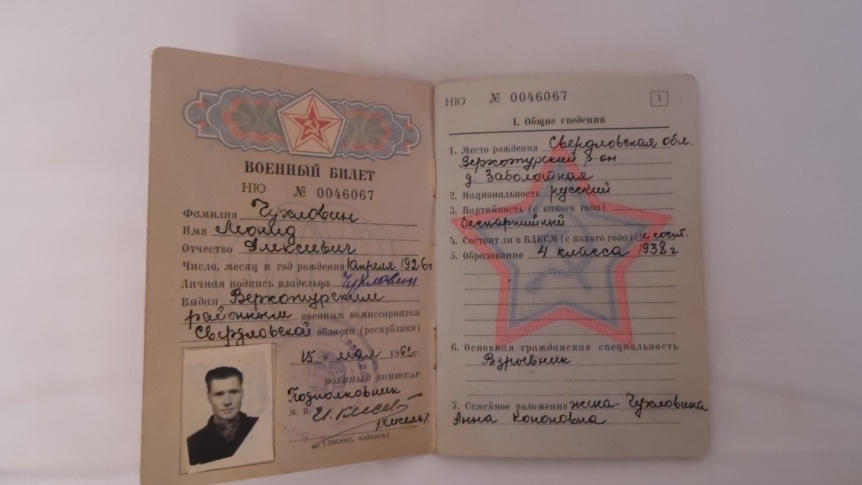 Введение ……………………………………………………….. ………стр.3-4 I. Основная часть ……………………………………………… ………стр.5-61.1. Мой прадедушка, Чухловин Л.А. ………………………………...стр.5-6                                            Подъянов А.Я. ……………………………………………..…….. стр.7-8Кудымов К.С. …………………………………………...……….стр.9Маркин И.И. ………………………………………………………стр.10Труженики тыла и дети войны  ……………………….. ………. стр.11                                                                   II. Практическая часть ………………………………………..................стр.12Заключение ………………………………………………………………стр.13 Списокиспользованнойлитературы ………………………....................стр.14                                                Приложение …………………………………………............................стр.15-18№Кто был опрошен Степень родстваО ком предоставлены сведенияПредоставленные материалы1Бессонова Августина КононовнаотецКудымовКонон Сергеевич Рассказ1Бессонова Августина КононовнабратКудымов Алексей КононовичРассказ 1Бессонова Августина КононовнадеверьМаркин Иван ИльичДополнительные данные2Подъянова Галина АлексеевнамужПодъянов Александр ЯковлевичРассказ, фотоматериалы, документы2Подъянова Галина АлексеевнабратЧухловин Леонид АлексеевичРассказ, фотоматериалы3Подъянова Галина АлексеевнаО себеРассказ 4Чухловина Татьяна ФёдоровнасвекорЧухловин Леонид АлексеевичРассказ, фотоматериалы, документы5Залесова Людмила ИвановнаотецМаркин Иван Ильичфотоматериалы6Белова Людмила Алексеевна отецКудымов Алексей КононовичРассказ 6Белова Людмила АлексеевнаО себеРассказ7КиверинаОльга АлексеевнапрадедушкаЧухловин Иван АлексеевичРассказ, фотоматериалы, документы8Фонды Верхотурского историко-архитектурного музея заповедникаФотоматериалы, документы